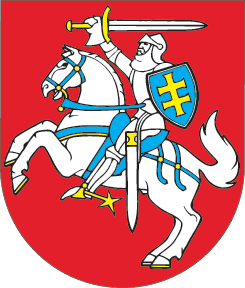 LIETUVOS RESPUBLIKOSPROFESIONALIOJO SCENOS MENO ĮSTATYMO NR. IX-2257 6 STRAIPSNIO PAKEITIMOĮSTATYMAS2020 m. birželio 25 d. Nr. XIII-3135Vilnius1 straipsnis. 6 straipsnio pakeitimas1. Pakeisti 6 straipsnio 5 dalį ir ją išdėstyti taip:„5. Nacionaliniai teatrai ir koncertinės įstaigos, kurių vadovai yra valstybės biudžeto asignavimų valdytojai, kaip jie apibrėžti Lietuvos Respublikos biudžeto sandaros įstatyme, rengia strateginius veiklos planus ir teikia juos tvirtinti savininko teises ir pareigas įgyvendinančiai institucijai.“2. Pakeisti 6 straipsnio 6 dalį ir ją išdėstyti taip:„6. Valstybiniai ir savivaldybių teatrai ir koncertinės įstaigos, taip pat nacionaliniai teatrai ir koncertinės įstaigos, kurių vadovai nėra valstybės biudžeto asignavimų valdytojai, kaip jie apibrėžti Lietuvos Respublikos biudžeto sandaros įstatyme, nepaisant jų teisinės formos, rengia metinius veiklos planus ir teikia juos tvirtinti savininko teises ir pareigas įgyvendinančiai institucijai.“2 straipsnis. Įstatymo įsigaliojimasŠis įstatymas įsigalioja 2021 m. sausio 1 d.Skelbiu šį Lietuvos Respublikos Seimo priimtą įstatymą.Respublikos Prezidentas	Gitanas Nausėda